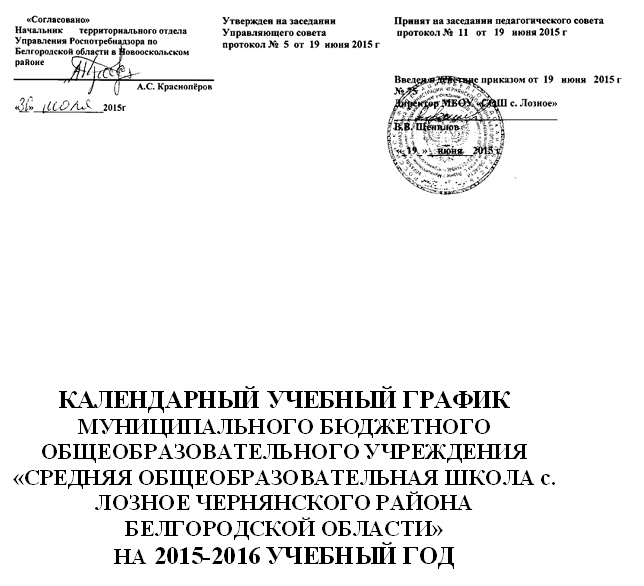 Образовательный процесс в общеобразовательном учреждении организуется в соответствии с Уставом и осуществляется на основе учебного плана, разрабатываемого общеобразовательным учреждением самостоятельно в соответствии с примерным учебным планом, регламентируется расписанием занятий.Режим работы: пятидневная рабочая неделя - 1-5 классы и шестидневная – 6-11 классы.Учебная нагрузка и режим занятий определяются в соответствии с санитарно-гигиеническими требованиями.уровень начального общего  образования (пятидневная рабочая неделя) уровень основного общего образованияуровень среднего общего образованияПродолжительность каникул в течение учебного года:четверти1 класс1 класс1 класс2-4 класс2-4 класс2-4 классчетвертидатадатапродолжительность (количество учебных недель)датадатапродолжительность (количество учебных недель)четвертиначало четвертиокончание четвертипродолжительность (количество учебных недель)начало четвертиокончание четвертипродолжительность (количество учебных недель)1 четверть01.09.2015  30.10.20159 недель01.09.2015  30.10.20159 недель2 четверть9.11.201525.12.20157 недель9.11.201525.12.20157 недель3 четверть11.01.201625.03.201610 недель11.01.201625.03.201611 недель4 четверть04.04.201625.05.20167 недель и 3 дня04.04.201625.05.20167 недель и 3 дняитого33 недели и 3 дня34 недели и 3 дняПромежуточная аттестация  4 класс26.05.201631.05.20161 неделячетверти5 класс (пятидневная рабочая неделя)5 класс (пятидневная рабочая неделя)5 класс (пятидневная рабочая неделя)5 класс (пятидневная рабочая неделя)5 класс (пятидневная рабочая неделя)5 класс (пятидневная рабочая неделя)четвертидатадатадатадатапродолжительность (количество учебных недель)продолжительность (количество учебных недель)четвертиначало четвертиначало четвертиокончание четвертиокончание четвертипродолжительность (количество учебных недель)продолжительность (количество учебных недель)1 четверть01.09.2015  01.09.2015  30.10.201530.10.20159 недель9 недель2 четверть9.11.20159.11.201525.12.201525.12.20157 недель7 недель3 четверть11.01.201611.01.201625.03.201625.03.201611 недель11 недель4 четверть04.04.201604.04.201625.05.201625.05.20167 недель и 3 дня7 недель и 3 дняитого34 недели и 3 дня34 недели и 3 дняПромежуточная аттестация  26.05.201626.05.201631.05.201631.05.20161 неделя1 неделячетвертичетверти6-9 класс (шестидневная рабочая неделя)6-9 класс (шестидневная рабочая неделя)6-9 класс (шестидневная рабочая неделя)6-9 класс (шестидневная рабочая неделя)6-9 класс (шестидневная рабочая неделя)6-9 класс (шестидневная рабочая неделя)четвертичетвертидатадатадатадатапродолжительность (количество учебных недель)продолжительность (количество учебных недель)четвертичетвертиначало четвертиначало четвертиокончание четвертиокончание четвертипродолжительность (количество учебных недель)продолжительность (количество учебных недель)1 четверть1 четверть01.09.2015  01.09.2015  31.10.201531.10.20159 недель9 недель2 четверть2 четверть9.11.20159.11.201526.12.201526.12.20157 недель7 недель3 четверть3 четверть11.01.201611.01.201625.03.201625.03.201610 недель и 5 дней10 недель и 5 дней4 четверть4 четверть04.04.201604.04.201625.05.201625.05.20167 недель и 3 дня7 недель и 3 дняитогоитого34 недели и 2 дня34 недели и 2 дняПромежуточная аттестация (7-8 класс)ОГЭ  (9 класс)Промежуточная аттестация (7-8 класс)ОГЭ  (9 класс)26.05.2016устанавливает министерство образования26.05.2016устанавливает министерство образования31.05.201631.05.20161 неделя1 неделяПолугодия10 - 11класс (шестидневная рабочая неделя)10 - 11класс (шестидневная рабочая неделя)10 - 11класс (шестидневная рабочая неделя)Полугодиядатадатапродолжительность (количество учебных недель)начало четвертиначало четвертиПолугодияначало полугодияокончание полугодияпродолжительность (количество учебных недель)начало четвертиначало четверти1 полугодие01.09.2015  26.12.201516 недель 2 полугодие 11.01.201625.05.201618 недель и два дняитого34 недели и 2 дняВоенные полевые сборы  10 класс (юноши)26.05.201630.05.2016Промежуточная аттестация: 10 класс девушки10 класс (юноши)ЕГЭ (11 класс)26.05.201631.05.2016устанавливает министерство образования31.05.201601.06.20161 неделяКаникулыДата начала каникулДата окончания каникулПродолжительность в дняхосенние2.11.20158.11.20157зимние28.12.201510.01.201614весенние26.03.20163.04. 20169летние26.05.2016 (1 -3 классы)01.06.2016 (4-8 класс; 10 класс, девушки)05.06.2016 (10 класс, юноши)31.08.2016989287Итого122 -128Дополнительные каникулы для 1 класса 15.02.1621.02.167